Frequently Asked Questions – Class of Case (2016 Reporting)Below is a list of frequently asked questions regarding "Class of Case" by the Maryland Cancer Registry (MCR):1. Question: Is the State requiring the submission of Class 30, 31, 34, 35, 36, 37, and 38 cases?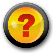 Answer:  Yes.  The State is upholding the intent of the law outlining reportability of cancer in the state.  Maryland is an ‘incidence’ only state which means newly diagnosed cases seen in the state should be reported.  If your facility/physicians are involved in the care of a cancer patient, that incident of care/cancer should be reported.2. Question: What case status should be assigned to these cases?  Non-reportable?  Reportable to the state?  Complete?Answer:  Reportable to the state, but it depends on each reporter to determine what works best for their facility; for example, if these cases are assigned non-reportable instead of reportable to the state, so that you can differentiate these cases from ones that should be uploaded with the normal submission, that is acceptable as long as the non-reportable cases are uploaded to the state as well (See question 5).3. Question: Is there anything we can do to make it easier to identify these cases?Answer:  Each facility should review their disease index on a regular basis to determine eligibility for reporting. If this is done, utilize the instructions you received for disease index reconciliation and maintain a working list so you can more easily reconcile the annual disease index reconciliation file from the state.  The list of reportable cancers is located in Appendix 6 of the reporting requirements manual located at: https://phpa.health.maryland.gov/cancer/SiteAssets/Pages/mcr_reporter/ReportingRequirements%2003112016%20final.pdf4. Question: How should I respond to the disease index reconciliation?Answer:  Use the disease index reconciliation guidelines provided by MCR to form your replies.5. Question: Can we submit Class 30, 31, 34, 35, 36, 37, and 38 cases in a non-NAACCR file?Answer:  Yes.  You may submit them as a non-NAACCR file.6. Question: Do these cases have to be validated by State edits?Answer:  No.  If you submit these cases separately as a non-NAACCR file, the edits will not run on the file.7. Question: Does Class 30 pertain to visits and not pathology consults?  Also, does it only apply to consults for initial diagnosis and first course of treatment and not to consults for subsequent courses of treatment?Answer:  Yes.  This pertains to visits and only applies to consults for initial diagnosis and first course of treatment.8. Question: Class 32 and 33 are NOT reportable.  However, will additional information such as date of diagnosis and place of diagnosis be asked for at the time of annual disease index reconciliation for Class 32 and 33?Answer:  Yes.  If they are in your annual disease index reconciliation file, we would like to know the date of diagnosis and place of diagnosis for these cases, if known.9. Question: Class 34 and 36:  Which cases are reportable and which are not?Answer:  (M-8077/2)Reportable:VIN III VAIN III AIN III LIN III (2016)SIN III (2016)Not Reportable:Ca in-situ of cervix CIN III PIN III 10. Question: Among the Class 34 and 36 cases, are there any other diagnoses that the state wants reported for these classes?Answer:  Please report any cases included in the reportable list with Class 34 or 36 (along with 30, 31, 35, 37, and 38).11. Question: If we have a case that fits class 35/37 but has already been submitted as a full abstract to MCR, do we have to report that case as class 35/37 for 2016 and forward?Answer:  No. If it has been previously reported, you do not need to report it again.12. Question: If we have submitted an abstract for a case, would we have to submit another abstract to meet the new requirements?Answer:  In theory, if you submit an abstract for these cases then the case will match the disease index and will not be followed back as a non-matched case.13. Question: If the pathology report states high grade but does not specify grade III, these cases would not be reportable, correct?Answer:  High grade does imply grade III.  The pathology report must specify the intraepithelial neoplasia as III for reportability.